 ОНЛАЙН-КОНЕРЕНЦИЯ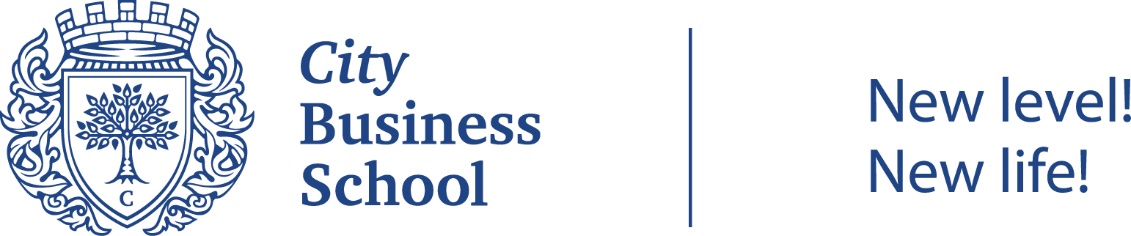 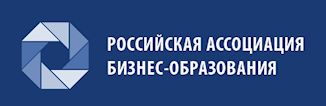 «СОВРЕМЕННОЕ ДИСТАНЦИОННОЕ ОБРАЗОВАНИЕ ОТ А ДО Я. ОПЫТ CITY BUSINESS SCHOOL»19-21 МАРТА 2019 ГОДА Начало – 14.00 Формат проведения – Онлайн конференцияПРОГРАММА ОНЛАЙН-КОНФЕРЕНЦИИМодераторы:Исаков Денис Владимирович – президент City Business SchoolБудишевская Юлия Владимировна – генеральный директор City Business SchoolТЕМАТИЧЕСКИЕ НАПРАВЛЕНИЯ ОНЛАЙН - КОНФЕРЕНЦИИСовременный маркетинг образовательных услугСовременный digital маркетинг в сфере образованияАвтоматические воронки продаж 9вебинарная воронка, e-mail воронка, лид-магниты, трипваеры)Кейсы City Business School Продуктовый маркетинг Все способы лидогенерации на образовательные услугиПродажи образовательных услуг или как продавать дистанционное обучениеПлатные образовательные услуги: как организовать и сделать их прибыльнымиКритерии выбора Вашего потребителяРабочая формула продажПрезентация продукта клиентуРазработка и возможности системы дистанционного обученияОбзор платформ для реализации онлайн-обученияОбзор ключевых функций при выборе платформы онлайн-обученияПрезентация платформы Wanted.techОтличия и возможности Wanted.techProduction, как производить курсы и создавать комплексный продуктКак обеспечить качество продукта. Требования к производимому продуктуПроцесс создания продуктаЧто должен уметь production онлайн- школы19 марта 2019 года19 марта 2019 года14-00 – 14-30ПриветствияВступительное слово от Президента City Business SchoolОпыт и возможности City Business School14-30 – 16-00Современный маркетинг образовательных услугКурюкова Татьяна - Директор по развитию 16-00 – 17-00Открытая дискуссия. Ответы на вопросы 20 марта 2019 года20 марта 2019 года14-00 – 16-00Продажи образовательных услуг или как продавать дистанционное обучениеДенис Исаков – Президент City Business SchoolПавел Филиппов – Руководитель приемной комиссии 16-00 – 17-00Открытая дискуссия. Ответы на вопросы 21 марта 2019 года21 марта 2019 года14-00 – 15-00Разработка и возможности системы дистанционного обученияТатьяна Курюкова - Директор по развитию15-00 – 16-30Production, как производить курсы и создавать комплексный продуктЮлия Будишевская - генеральный директор 16-00 – 17-00Открытая дискуссия. Ответы на вопросы 